JOB DESCRIPTION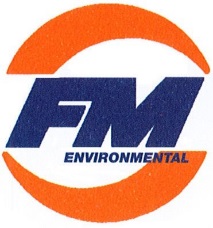 Title: 		Installation & Service EngineerReporting to: 	Operations ManagerArea Covered: 	Northern & Southern IrelandSalary:		Negotiable depending on experienceHours of work:	8:00 to 5:00 Mon-Wed		8:00 to 4:30 Thurs		8:00 to 3:00 FridayRole:	To be responsible for all aspects of the day to day installation and servicing of pumping and wastewater treatment equipment.Job DescriptionAll aspects of the installation, testing and commissioning, of new  water and wastewater pumping stations and treatment plants and other associated equipment.All aspects of servicing planned maintenance and reactive maintenance, of water and wastewater pumping stations and treatment plants and other associated equipment.Installation of MEICA, mechanical, electrical, installation, control and automation equipment on both NI Water’s and Irish Water’s Infrastructure.Installation, commissioning and servicing of pumping and effluent treatment equipment on domestic, commercial and industrial applications.Comprehensive knowledge of working to RAMS in the water industry.Working to the procedures and completion of all documentation to comply with ISO 9001 OHSAS 18001; ISO 14001.Ensuring proper care and maintenance of all equipment supplied by FM EnvironmentalAvailable for call-out and emergency response workThe above list of duties must not be considered comprehensive. They are a summary of the main responsibilities that the successful candidate will be required to undertake.CriteriaMinimum 3 years’ experience within the water and wastewater treatment equipmentQualified in electrical installation and testing to the 18th Edition Clean driving licenseDesirable:Instrumentation knowledge Experience working on NI Water and/or Irish Water contractsConfined Space TrainingEUSR Water hygiene trainedSparksafe RegisteredClean driving license	Please submit your CV to caroline@fmenvironmental.com 	FM Environmental LTD is an equal opportunity Employer. All employment is decided on the basis of qualifications, 	merit and business need.  FM Environmental LtdGreenbank Industrial Estate, Newry, BT34 2QX Northern IrelandTel: +44 028 302 66616    Email: sales@fmenvironmental.com     www.fmenvironmental.com